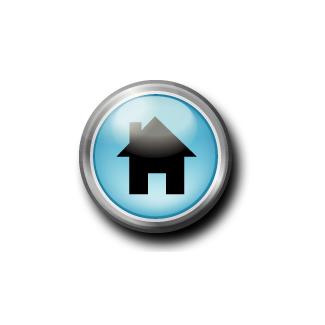 Johnston County Regional Housing CommitteeNC Balance of State Continuum of CareConference Room – Johnston County Mental Health Center521 N. Brightleaf Blvd, Smithfield, NCMeeting Minutes from February 18, 2016In Attendance:Roxanne Curry, Johnston County Mental Health CenterMargaret Hinnant, JCMH Community Relations Angela Jones, Johnston/Lee/Harnett Community ActionJudy Brown, Smithfield Housing AuthorityRose Jones, Family Endeavors (Fayetteville)Teresa Wall, Johnston County Emergency ServicesKrystal McCullen, Commwell HealthBetsy Johnson, Carolina OutreachRobert Boyette, Veterans ServicesBertha Byerson, Volunteers of AmericaRenee Williams, Carolina OutreachShalonda Pellam, CommWell HealthMelissa Payne, Johnston County Mental Health CenterIntroductions:Attendee introductions were made.Approval of Meeting Minutes:Minutes were approved by common consent.BoS Steering Committee Meeting Updates from 02/02/16:Staff presented information on several efforts afoot to address and end veteran homelessness across NC, including:US Interagency Council on Homelessness (USICH) 10 Strategies to End Veteran Homelessness: https://www.usich.gov/tools-for-action/10-strategies-to-end-veteran-homelessnessUSICH Criteria and Benchmarks on what it looks like when a community has ended veteran homelessness: www.usich.gov/tools-for-action/criteria-for-ending-veteran-homelessness Operation HOME Task Force is a committee of the Governor's Working Group on Veterans, Service Members, and Their Families and was created to address and end veteran homelessness in North Carolina: ncceh.org/files/6674Updated map of SSVF providers in NC by county: ncceh.org/files/6684/The BoS CoC is participating in two HUD technical assistance efforts:Vets@Home: help for BoS CoC to reach USICH criteria and benchmarks to end veteran homelessnessMulti-family Public Housing Authorities: establishing a preference for homeless veteransRegional Committees conducted the Point-in-Time (PIT) Count in January.PIT Count Leads: Send PIT count forms for non-HMIS agencies and unsheltered counts to NCCEH by Feb. 19 by email (preferred) data@ncceh.org or fax 1-888-742-3465 SAMHSA (Substance Abuse and Mental Health Services Administration) announced availability for Cooperative Agreements to Benefit Homeless Individuals (CABHI) grant funds: http://www.samhsa.gov/grants/grant-announcements/sm-16-007Regional Leads and alternates, please plan to attend in-person, all-day meeting in Raleigh on Friday, March 4. Staff will send registration info.BoS Permanent Supportive Housing Subcommittee, Mon., Feb. 15, 10:30 a.m.: ncceh.org/events/954Coordinated Assessment Up-Dates:Angela Jones - Coordinated Assessment Lead, Johnston-Lee-Harnett Community Action1102 Massey Street, Smithfield, NC  27577, (919) 934-2145 or ajones.jlhca@gmail.com Guest Speaker:Robert B. Boyette, Jr., Johnston County Veterans Service OfficerLand Use Center, 309 E. Market Street, Smithfield, NC 27577(919) 989-5067 or robert.boyette@johnstonnc.com Discussion: It is the Johnston County Veterans Office mission to: Advise local veterans and their dependents about their rights and entitlements under various state and federal laws Actively assist them in filling out the necessary forms and papers, obtaining documents and affidavits, and forwarding the same to the North Carolina Division of Veterans Affairs for review and presentation before the U.S. Department of Veterans Affairs. Services include processing claims for: disabilities compensation and pension educational benefits home loans insurance death and burial benefits health care state veterans benefits The Johnston County Veterans Office supports all local veteran’s organizations and the Johnston County Veterans Council. They also provide off site support for homebound veterans or veterans and dependents confined in Nursing homes to insure continuation of benefits.Useful websites:Consumer guide on housing and mortgages for veterans and active military covering veteran’s loans, benefits, how to apply for benefits, and special protections against foreclosure, etc.  www.mortgageloan.com/veterans/U.S. Veterans Administration: www.va.gov The American Legion: www.legion.org Announcements:Next Meeting – March 17, 2016 at 10:30 amJohnston County Mental Health Center Conference Room